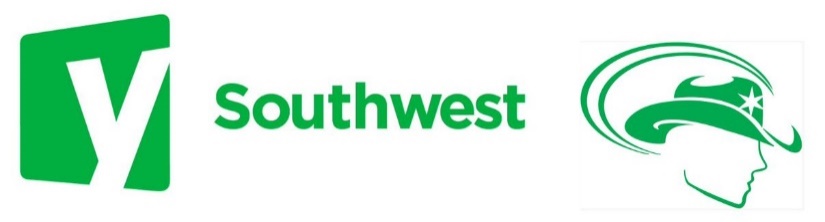 YES Prep Southwest                                                                                Política de Participación de los Padres y la Familia de le Escuela           ESSA Sección 1116                                                                                     2021-22En apoyo del fortalecimiento del rendimiento académico de los estudiantes, YES Prep Southwest recibe fondos del Título 1, Parte A y, por lo tanto, debe desarrollar, acordar y distribuir a los padres y familiares de los niños participantes una política escrita de participación de los padres y la familia que contenga la información requerida por la sección 1116(b) y (c) de la Ley Every Student Succeeds Act (ESSA). La política establece las expectativas de la escuela para la participación de los padres y la familia y describe como la escuela implementara actividades específicas de participación de los padres y la familia, y se incorpora en el plan de la escuela presentando a la agencia educativa local (LEA).YES Prep SouthwestAcuerda implementar los siguientes requisitos como se describe en la Sección 1116:Involucrar a las familias, de manera organizada, continua y oportuna, en la planificación, revisión y mejora de los programas bajo el Titulo 1, Parte A, incluida la planificación, revisión, y mejora de la política de participación de los padres y la familia de la escuela y la Desarrollo del plan de mejoramiento escolar bajo la Sección 1114 (b) de la Ley Every Student Succeeds Act (ESSA).Actualizar la política de participación de padres y familias de la escuela periódicamente para satisfacer las necesidades cambiantes de las familias y la escuela, distribuirla a las familias de los niños participantes y poner la política de participación de padres y familias a disposición de la comunidad local.Brindar oportunidades completes, en la medida de los posible, para la participación de familias con dominio limitado del inglés, familias con discapacidades y familias de niños migratorios, incluida la provisión de información e informes escolares requeridos por la Sección 1111 de la ESSA en un formato comprensible y uniforme, incluyendo formatos alternativos a pedido y, en la medida de los posible, en un idioma que las familias entiendan.Si el plan de mejora escolar bajo la Sección 1114(b) de la ESSA no es satisfactorio para las familias de los niños participantes, envíe cualquier comentario de la familia sobre el plan cuando la escuela lo ponga a disposición de la agencia educativa local.Se regirá por la siguiente definición legal de participación de los padres y la familia y llevará a cabo programas, actividades y procedimientos de acuerdo con esta definición: Participación de los padres y la familia significa la participación de las familias en una comunicación regular, bidireccional y significativa que involucre al estudiante aprendizaje académico y otras actividades escolares, incluida la garantía de:(A) las familias juegan un papel integral en ayudar al aprendizaje de sus hijos;   (B) se anima a las familias a participar activamente en la educación de sus hijos en la escuela;                                                                                               (C) las familias son socios de pleno derecho en la educación de sus hijos y están incluidas, según corresponda, en la toma de decisiones y en los comités asesores para ayudar en la educación de sus hijos; y                                        (D) se llevan a cabo otras actividades, como las descritas en la Sección 1116 de la ESSA.Descripción de como la escuela implementar a los componentes requeridos de la política de participación de los padres y la familia en la escuela: DESARROLLADO CONJUNTAMENTESouthwest tomara las siguientes acciones para involucrar a las familias de una manera organizada, continua y oportuna en la planificación, revisión y mejora de los programas del Título 1, incluidas oportunidades para reuniones regulares, si las familias lo solicitan, para formular sugerencias y participar, como apropiado, en las decisiones relacionadas con la educación de su hijo y responder a tales sugerencias tan pronto como sea posible.Durante las reuniones programadas para la participación de los padres durante el año escolar, los padres de Southwest tendrán la oportunidad de ofrecer comentarios sobre el manual para estudiantes y familias de Southwest. Al recibir los comentarios de los padres, la administración de Southwest publicara una copia revisada del manual.REUNION ANNUAL DE TITULO 1Southwest tomara las siguientes acciones para llevar a cabo una reunión anual, en un momento conveniente, y alentara e invitara a todas las familias de los niños participantes a asistir para informarles sobre el programa Titulo 1 de la escuela, la naturaleza del programa Título I, los requisitos de las familias, la política de participación de los padres y la familia de la escuela, el plan escolar y el pacto entre la escuela y los padres.Miércoles, 13 de enero a las 9:00am y a las 4:30pm Southwest llevara a cabo la reunión anual del Título 1. Esto se utilizará para informar a las familias sobre los requisitos del Título 1 y la participación de la escuela, así como los derechos de las familias a participar. La reunión anual del Título 1 se utilizará para solicitar la opinión de la familia y se brindará como una oportunidad para difundir información y garantizar que las familias tengan acceso a la política y al pacto.COMUNICACIONESSouthwest tomara las siguientes acciones para brindar a las familias de los niños participantes los siguiente:Información oportuna sobre los programas del Título 1Numero flexible de reuniones, como reuniones por la mañana o por la noche, y puede proporcionar fondos del Título, transporte, cuidado de niños visitas domiciliares, y que dichos servicios se relacionan con participación de los padres y la familia. Las visitas domiciliares se realizarán de forma virtual y de acuerdo con los protocolos de distancia social.Información relacionada con la escuela y los programas para padres, reuniones y otras actividades se envía a las familias de los niños participantes en un formato comprensible y uniforme, incluidos formatos alternativos a pedido y, en la medida de los posible, en un idioma que las familias pueden entender:El manual para estudiantes y familias de Southwest estará disponible para las familias durante la segunda semana de clases y se publicará en el sitio web del campus. También se vinculará un Centro de Recursos Familiares virtual para brindar a las familias acceso a información crítica.PACTO DE ESCUELA Y PADRESSouthwest tomara las siguientes acciones para desarrollar conjuntamente con las familias de los niños participantes un pacto entre le escuela y los padres que describa como las familias, todo el personal de la escuela y los estudiantes compartirán la responsabilidad de mejorar el rendimiento académico de los estudiantes y los medios por los cuales la escuela y las familias construir y desarrollar una Sociedad para ayudar a los niños a alcanzar los altos estándares del estado.Durante las reuniones de participación familiar, las familias tendrán la oportunidad de revisar el pacto entre la escuela y los padres y ofrecer comentarios para las revisiones. Después de realizar las revisiones, se publicará una versión actualizada en el sitio web oficial de Yes Prep Southwest.COORDINACION DE SERVICIOSSouthwest en la medida de lo posible y apropiado, coordinara e integrara programas y actividades de participación de padres y familias con otros programas federales, estatales y locales, incluidos los programas preescolares públicos, y llevara a cabo otras actividades, como centros de recursos para padres, que fomenten y apoyen familias a participar más plenamente en la educación de sus hijos:YP Southwest se asociará con Legacy Clinic para hacer que la atención social, emocional y medica sea más accesible para nuestros estudiantes y sus familias.CREACION DE CAPACIDADES DEL PERSONAL ESCOLARSouthwest proporcionara capacitación para educar a los maestros, personal de apoyo instructiva especializado, directores y otros líderes escolares, y otro personal, con la ayuda de las familias, en el valor y la utilidad de las contribuciones de las familias, y en como acercarse y comunicarse con, y trabajar con las familias como socios iguales, implementar y coordinar programas para padres y construir lazos entre las familias y la escuela al:A lo largo del año escolar, los maestros de Yes Prep Southwest participaran en el Desarrollo profesional y conferencia regionales sobre alfabetización, aritmética, desarrollo de la primera infancia y participación de los padres.Southwest proporcionara otro apoyo razonable para las actividades de participación de los padres y la familia según la Sección 1116, según lo soliciten las familias:Southwest acogerá mensuales reuniones de padres, durante las reuniones los padres aprenderán de investigación- estrategias basadas en la que se desarrollarán los estudiantes académica, social y emocional, ya que la transición a un nuevo nivel de grado en YES Prep Southwest.